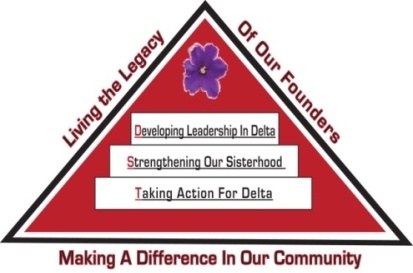 Tampa Alumnae ChapterDelta Sigma Theta Sorority, Inc.2nd Vice President ReportNovember 2019ArchivesChair: Soror Tonja Brickhouse      tbrick4140@aol.com Properties/Storage sub-committee - Co-chair, Soror Schantel Bobo, tcbfl2000@aol.comNo report at this time.Nominating Committee			Chair: Soror DeVonne McKeever-Daniels  devonnemc9@gmail.com   Co-Chair: Alicia Howell-Banks achowell75@yahoo.comNo report at this time. GrantsChair: Soror Tina Fernandez, tfernandez35@gmail.comNo report at this time.Membership ServicesChair:  Soror TeKeisha Zimmerman Zimmerman.tekeisha@gmail.com,  ConcernsCo-Chair: Soror Wanda Seigler poppye53@gmail.comCourtesyCo-Chair: Soror Leslie Woods-Brown, drbrown427@verizon.netDelta ConnectionCo-Chair: Soror Theresa Cross  tcross499@gmail.comHospitalityCo-Chair: Soror Alicia Howell Banks achowell75@yahoo.comOrders for DSTTA nametags will be taken during November and December chapter meetings.SocialCo-Chairs: Soror Jacquelyn Bogen yvonne33617@yahoo.com, Soror Lateshia Milton lateshia.barnes@gmail.comThank you to the committee for coordinating the October sisterhood luncheon.Please contact the sub-committee immediately to notify them of any events you anticipate using their services throughout the sororal year.  Delta Internal DevelopmentCo-Chair: Soror Nadine Johnson, njdelta40@aol.com Thank you to the committee for their hard work work on the DID scheduling.Collegiate ConnectionCo-Chair: Soror Jasmine White-Bynum, jswhiteb@ncsu.eduReclamationCo-Chairs: Soror Estella Gray estellagray@yahoo.com Founders DayCo-chair: Soror Edith Randolph edithrandolph27@yahoo.comTechnology and Communications CommitteeChair: Soror Katina Robinson ebonykat@tampabay.rr.com  Co-chair –Soror Dioan Johnson, djatlast1913@gmail.comNo report at this time. Ritual and CeremoniesChair: Soror Janice Crowley crowleyj002@yahoo.com, Soror Joyce Patterson patsjoy127@yahoo.comNo report at this time.Public RelationsChair: Soror Jamel Lanee jlanee1@gmail.com, Co-Chair: Soror Mallory Davis mal.davis1913@gmail.comThe committee asks that requests for publicity be submitted 8 weeks prior to the event so there is ample time to create and implement an appropriate plan.  Policies and ProceduresCo-Chair: Soror Tayanna Richardson tqsarichardson@yahoo.comReport submitted separately.Protocol and TraditionsChair: Soror Imani Coles Imani.coles@spartans.ut.edu, Co-chair: Soror Marian Lauria-Gibson mslauria1@verizon.netReport submitted separately.- Cluster remindersStrategic PlanningChair: Karen Beard, Co-Chair: Tonja BrickhouseReport submitted separately.  AuditChair: Soror Gloria Williams glojean29@earthlink.net Report submitted separately.  Respectfully Submitted,Sabrina Griffith, 2nd Vice President